ҠАРАР		                        	               ПОСТАНОВЛЕНИЕ       «11» ғинуар  2021 й.                         № 2                   «11» января 2021 годаОб утверждении Требований к порядку разработки и принятия правовых актов о нормировании в сфере закупок товаров, работ, услуг для обеспечения муниципальных нужд сельского поселения Акбарисовский  сельсовет муниципального района Шаранский  район Республики Башкортостан, содержанию указанных актов и обеспечению их исполненияВ соответствии с пунктом 1 части 4 статьи 19 Федерального закона от 5 апреля 2013 года № 44-ФЗ «О контрактной системе в сфере закупок товаров, работ, услуг для обеспечения государственных и муниципальных нужд», Постановлением Правительства Российской Федерации от 18 мая 2015 года № 476 «Об утверждении общих требований к порядку разработки и принятия правовых актов о нормировании в сфере закупок, содержанию указанных актов и обеспечению их исполнения», Постановлением Правительства Российской Федерации от 19 мая 2015 года № 479 «Об утверждении требований к порядку разработки и принятия правовых актов о нормировании в сфере закупок для обеспечения федеральных нужд, содержанию указанных актов и обеспечению их исполнения» ПОСТАНОВЛЯЮ:1. Утвердить прилагаемые Требования к порядку разработки и принятия правовых актов о нормировании в сфере закупок товаров, работ, услуг для обеспечения муниципальных нужд сельского поселения Акбарисовский  сельсовет муниципального района Шаранский  район Республики Башкортостан, содержанию указанных актов и обеспечению их исполнения (далее – Требования).2. Настоящее постановление вступает в силу со дня его подписания.3. Контроль исполнения данного постановления оставляю за собой.Глава сельского поселения Акбарисовский сельсовет:                                                              Р.Г.ЯгудинПриложение к постановлению главы сельского поселения Акбарисовский сельсовет муниципального района Шаранский  район Республики Башкортостан                                                                                                                                                   от 11.01.2021 г. №2Требованияк порядку разработки и принятия правовых актов о нормировании в сфере закупок товаров, работ, услуг для обеспечения муниципальных нужд сельского поселения Акбарисовский  сельсовет муниципального района Шаранский  район Республики Башкортостан, содержанию указанных актов и обеспечению их исполнения 1. Настоящие Требования определяют порядок разработки и принятия, содержания, обеспечения исполнения следующих правовых актов Администрации сельского поселения Акбарисовский  сельсовет муниципального района Шаранский  район Республики Башкортостан, утверждающих: а) правила определения нормативных затрат на обеспечение функций Администрации сельского поселения Акбарисовский  сельсовет муниципального района Шаранский  район Республики Башкортостан (далее-нормативные затраты); б)  правила определения требований к отдельным видам товаров, работ, услуг (в том числе предельные цены товаров, работ, услуг), закупаемым для обеспечения муниципальных нужд сельского поселения Акбарисовский  сельсовет муниципального района Шаранский  район Республики Башкортостан; в) нормативные затраты на обеспечение функций Администрации сельского поселения Акбарисовский  сельсовет муниципального района Шаранский  район Республики Башкортостан; г) требования к отдельным видам товаров, работ, услуг (в том числе предельные цены товаров, работ, услуг), закупаемым Администрацией сельского поселения Акбарисовский  сельсовет муниципального района Шаранский  район Республики Башкортостан. 2. Правовые акты, указанные в подпунктах «а», «б» пункта 1 настоящих требований, разрабатываются рабочей группой по подготовке к внедрению процессов нормирования в сфере закупок товаров, работ, услуг для обеспечения муниципальных нужд в форме проектов постановлений Администрации сельского поселения Акбарисовский  сельсовет муниципального района Шаранский  район Республика Башкортостан. Состав рабочей группы утверждается распоряжением главы сельского поселения Акбарисовский  сельсовет муниципального района Шаранский  район Республики Башкортостан.  3. Правовыми актами, указанными в подпунктах «в», «г» пункта 1 настоящих Требований могут утверждаться нормативы количества и (или) нормативы цены товаров, работ, услуг.4. Для проведения обсуждения в целях общественного контроля проектов правовых актов, указанных в пункте 1 настоящих Требований, в соответствии с пунктом 6 общих требований к порядку разработки и принятия правовых актов и обеспечению их исполнения утвержденных постановлением Правительства Российской Федерации от 18 мая 2015 года № 476 «Об утверждении общих требований к порядку разработки и принятия правовых актов о нормировании в сфере закупок, содержанию указанных актов и обеспечению их исполнения» (далее - общие требования, обсуждения в целях общественного контроля), Администрация сельского поселения Акбарисовский  сельсовет муниципального района Шаранский район Республики Башкортостан  размещает проекты указанных правовых актов, пояснительные записки к ним, а также информацию о сроках и порядке направления общественными объединениями, юридическими и физическими лицами предложений по данным документам в открытом доступе на официальном сайте Администрации.5. Администрация сельского поселения Акбарисовский  сельсовет муниципального района Шаранский  район Республики Башкортостан обеспечивает размещение информации о планируемом проведении обсуждения в целях общественного контроля на своем официальном сайте не позднее 3 рабочих дней с момента ее получения.6. Срок проведения обсуждения в целях общественного контроля устанавливается Администрацией сельского поселения Акбарисовский  сельсовет муниципального района Шаранский  район Республики Башкортостан и не может быть менее 7 календарных дней со дня размещения проектов правовых актов, указанных в пункте 1 настоящих Требований, на официальном сайте. 7. Администрация сельского поселения Акбарисовский  сельсовет муниципального района Шаранский  район Республики Башкортостан рассматривает предложения общественных объединений, юридических и физических лиц, поступившие в электронной или письменной форме в срок, установленный указанными органами с учетом положений пункта 6 настоящих Требований в соответствии с законодательством Российской Федерации о порядке рассмотрения обращения граждан. 8. Администрация сельского поселения Акбарисовский  сельсовет муниципального района Шаранский  район Республики Башкортостан не позднее 3 рабочих дней со дня рассмотрения предложений общественных объединений юридических и физических лиц размещают эти предложения и ответы на них в установленном порядке на официальном сайте. 9. По результатам обсуждения в целях общественного контроля Администрация сельского поселения Акбарисовский  сельсовет муниципального района Шаранский  район Республики Башкортостан при необходимости принимают решение о внесении изменений в проекты правовых актов, указанных в пункте 1 настоящих Требований, с учетом предложений общественных объединений, юридических и физических лиц о рассмотрении указанных в подпунктах «б», «г» пункта 1 настоящих Требований проектов правовых актов на заседаниях Общественного совета при Администрации сельского поселения Акбарисовский сельсовет муниципального района Шаранский  район Республики Башкортостан в соответствии с пунктом 3 общих требований (далее - общественный совет).10. По результатам рассмотрения проектов правовых актов, указанных в подпунктах «б», «г» пункта 1 настоящих Требований, общественный совет принимает одно из следующих решений: а) о необходимости доработки правового акта; б) о возможности принятия правового акта.11. Решение, принятое общественным советом, оформляется протоколом, подписываемым председателем, который не позднее 3 рабочих дней со дня принятия соответствующего решения размещается Администрацией сельского поселения Акбарисовский  сельсовет муниципального района Шаранский  район Республики Башкортостан на официальном сайте.12. Администрация сельского поселения Акбарисовский  сельсовет муниципального района Шаранский  район Республики Башкортостан до 1 июня текущего финансового года принимают правовые акты, указанные в подпункте «в» пункта 1 настоящих Требований.13. Правовые акты, предусмотренные подпунктами «в», «г» пункта 1 настоящих Требований, пересматриваются Администрацией сельского поселения Акбарисовский  сельсовет муниципального района Шаранский  район Республики Башкортостан на предмет необходимости внесения изменений не реже одного раза в год.14. В случае принятия решения, указанного в подпункте «а» пункта 10 настоящих Требований, Администрация сельского поселения Акбарисовский сельсовет муниципального района Шаранский  район Республики Башкортостан утверждает правовые акты, указанные в подпунктах «б», «г» пункта 1 настоящих Требований, после их доработки в соответствии с решениями, принятыми общественным советом.15. Администрация сельского поселения Акбарисовский  сельсовет муниципального района Шаранский  район Республики Башкортостан  в течение 7 рабочих дней со дня принятия правовых актов, указанных в подпунктах «в», «г» пункта 1 настоящих Требований, размещают эти правовые акты в установленном порядке в единой информационной системе в сфере закупок.16. Внесение изменений в правовые акты, указанные в подпунктах «в», «г» пункта 1 настоящих Требований осуществляется в порядке, установленном для их принятия.17. Постановление Администрации сельского поселения Акбарисовский  сельсовет муниципального района Шаранский  район Республики Башкортостан, утверждающее правила определения требований к отдельным видам товаров, работ, услуг (в том числе предельные цены товаров, работ, услуг), закупаемым для обеспечения муниципальных нужд, должно определять: а) порядок определения значений характеристик (свойств) отдельных видов товаров, работ, услуг (в том числе предельные цены товаров, работ, услуг), включенных в утвержденный Администрацией сельского поселения Акбарисовский  сельсовет муниципального района Шаранский  район Республики Башкортостан перечень отдельных видов товаров, работ, услуг; б) порядок отбора отдельных видов товаров, работ, услуг (в том числе предельные цены товаров, работ, услуг), закупаемых Администрацией сельского поселения Акбарисовский  сельсовет муниципального района Шаранский  район Республики Башкортостан(далее-ведомственный перечень); в) форму ведомственного перечня.18. Постановление Администрации сельского поселения Акбарисовский  сельсовет муниципального района Шаранский  район Республики Башкортостан, утверждающее правила определения нормативных затрат, должно определять: а) порядок расчета нормативных затрат, в том числе формулы расчета; б) обязанность отраслевых (функциональных) отделов Администрации сельского поселения Акбарисовский  сельсовет муниципального района Шаранский  район Республики Башкортостан определять порядок расчета нормативных затрат, для которых порядок расчета не определен Администрацией сельского поселения Акбарисовский сельсовет муниципального района Шаранский  район Республики Башкортостан; в) требование об определении Администрацией сельского поселения Акбарисовский сельсовет муниципального района Шаранский  район Республики Башкортостан нормативов количества и (или) цены товаров, работ, услуг, в том числе сгруппированных по должностям муниципальных служащих (иных работников) и (или) категориям должностей муниципальных служащих (иных работников).19. Правовой акт Администрации сельского поселения Акбарисовский  сельсовет муниципального района Шаранский  район Республики Башкортостан, утверждающие требования к отдельным видам товаров, работ, услуг, закупаемым Администрацией сельского поселения Акбарисовский  сельсовет муниципального района Шаранский  район Республики Башкортостан, должны содержать следующие сведения: а) наименование заказчиков, в отношении которых устанавливаются требования к отдельным видам товаров, работ, услуг (в том числе предельные цены товаров, работ, услуг); б) перечень отдельных видов товаров, работ, услуг с указанием характеристик (свойств) и их значений.20. Правовые акты Администрации сельского поселения Акбарисовский  сельсовет муниципального района Шаранский  район Республики Башкортостан, утверждающие нормативные затраты должны определять: а) порядок расчета нормативных затрат, для которых правилами определения нормативных затрат не установлен порядок расчета; б) нормативы количества и (или) цены товаров, работ, услуг, в том числе сгруппированные по должностям муниципальных служащих (иных работников) и (или) категориям должностей муниципальных служащих (иных работников).21. Правовые акты, указанные в подпунктах «в», «г» пункта 1 настоящего Требования, могут устанавливать требования к отдельным видам товаров, работ, услуг закупаемым одним или несколькими заказчиками, и (или) нормативные затраты на обеспечение функций Администрации сельского поселения Акбарисовский  сельсовет муниципального района Шаранский  район Республики Башкортостан.22.Требования к отдельным видам товаров, работ, услуг и нормативные затраты применяются для обоснования объекта и (или) объектов закупки соответствующего заказчика.Башкортостан РеспубликаһыныңШаран районымуниципаль районыныңАкбарыс ауыл Советыауыл биләмәһе ХакимиәтеАкбарыс ауылы, Мәктәп урамы, 2 тел.(34769) 2-33-87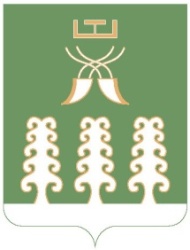 Администрация сельского поселенияАкбарисовский сельсоветмуниципального районаШаранский районРеспублики Башкортостанс. Акбарисово, ул.Школьная,2 тел.(34769) 2-33-87